Wielkopolski Urząd Wojewódzki w Poznaniu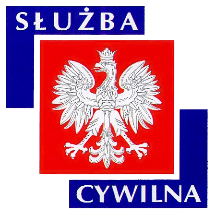 Ogłoszenie o naborze z dnia 02 sierpnia 2019 r.WYMIAR ETATU: 1 STANOWISKA: 1 Dyrektor Generalny poszukuje kandydatów\kandydatek na stanowisko:starszy specjalistado spraw: administracji architektoniczno-budowlanej dot. dróg, gospodarki wodnej, kolei, terenów zamkniętychw Wydziale Infrastruktury i Rolnictwa WUW w Poznaniu nr ref. 125/19MIEJSCE WYKONYWANIA PRACY:PoznańADRES URZĘDU:Al. Niepodległości 16/18 
61-713 Poznań WARUNKI PRACY•   praca administracyjno-biurowa z wykorzystaniem komputera oraz typowych urządzeń biurowych 
•   zadania wykonywane w siedzibie urzędu, z uwagi na udział w kontrolach i inspekcjach nie wyklucza się pracy poza siedzibą urzędu (w terenie) 
•   zagrożenia biologiczne typowe dla pracy z dokumentacją 
•   stanowisko pracy znajduje się na II piętrze budynku biurowego 
•   praca przy monitorze ekranowym powyżej 4 godzin na dobę z koniecznością przemieszczania się w pomieszczeniu po wymaganą dokumentację oraz do archiwum 
•   stanowisko pracy wyposażone w meble biurowe dostosowane do wymagań określonych dla stanowisk administracyjno-biurowych 
•   budynek bezpośrednio nie posiada podjazdu dla osób niepełnosprawnych na wózkach inwalidzkich, istnieje możliwość przejazdu z sąsiedniego budynku 
•   klatka schodowa o normatywnej ilości stopni, z poręczami 
•   budynek nie jest wyposażony w windy osobowe, konieczność korzystania z wind w sąsiednim budynku i przemieszczania się łącznikiem 
•   drzwi wejściowe do pokoi biurowych o szerokości 90 cm 
•   pomieszczenia higieniczno-sanitarne w budynku nie są przystosowane dla osób niepełnosprawnych 

Pracownikom oferujemy: 
•   stabilne zatrudnienie na podstawie umowy o pracę 
•   dodatek stażowy 
•   dodatkowe wynagrodzenie roczne 
•   nagrody wypłacane z funduszu nagród uzależnione od osiąganych wyników pracy 
•   możliwość podnoszenia kwalifikacji i rozwoju zawodowego (szkolenia w oparciu o indywidualny program rozwoju zawodowego, możliwość dofinansowania do studiów podyplomowych i kursów językowych) 
•   dofinansowanie wypoczynku oraz różnych form aktywności kulturalno-oświatowej i sportowo-rekreacyjnej w ramach zakładowego funduszu świadczeń socjalnych 
•   możliwość skorzystania z atrakcyjnej oferty ubezpieczenia grupowego 
•   pracę w siedzibie Urzędu położonej w dogodnej lokalizacji w centrum miasta 
•   ruchomy system czasu pracyZAKRES ZADAŃprowadzenie postępowań administracyjnych w I instancji i przygotowywanie projektów decyzji w sprawach zatwierdzenia projektu budowlanego i udzielenia pozwoleń na budowęprowadzenie postępowań administracyjnych odwoławczych oraz w trybach nadzwyczajnych związanych z weryfikacją prawidłowości wydanych decyzji I instancji w sprawach zatwierdzenia projektu budowlanego i udzielenia pozwoleń na budowę w zakresie dróg powiatowych i gminnychprowadzenie postępowań związanych z udzielaniem odstępstw od przepisów techniczno-budowlanych dotyczących dróg, kolei oraz sieci uzbrojenia terenu zlokalizowanych w pasie drogowym oraz przygotowywanie wniosków o upoważnienie do właściwego ministrawspółdziałanie z organami nadzoru budowlanego w zakresie stwierdzenia nieprawidłowościach przy wykonywaniu robót budowlanych lub utrzymania obiektów budowlanych oraz wykonywania samodzielnej funkcji technicznych w budownictwie w celu nadzorowania przestrzegania przepisów prawa budowlanegokontrolowanie zgodności projektów budowlanych z miejscowym planem zagospodarowania przestrzennego, decyzją o warunkach zabudowy oraz wymogami ochrony środowiska; zastosowanych rozwiązań architektoniczno-budowlanych z przepisami; przestrzegania warunków bezpieczeństwa ludzi i mienia w zakresie wydawanych pozwoleń na budowęprzygotowywanie projektów odpowiedzi na skargi do Wojewódzkiego Sądu Administracyjnego w celu wykazania prawidłowości zaskarżonej decyzji wojewodyrozpatrywanie sygnałów, wniosków, skarg obywatelskich oraz udzielanie informacji publicznej w zakresie spraw prowadzonych w OddzialeWYMAGANIA NIEZBĘDNEwykształcenie: wyższe na kierunku budownictwo, architektura, gospodarka przestrzenna, prawo znajomość ustaw: Prawo budowlane, o planowaniu i zagospodarowaniu przestrzennym, Kpaznajomość ustaw o szczególnych zasadach dotyczących realizacji inwestycji (tzw. specustawy)umiejętność stosowania prawa w praktyce umiejętność rozwiązywania problemówkomunikatywnośćumiejętność pracy w zespolePosiadanie obywatelstwa polskiegoKorzystanie z pełni praw publicznychNieskazanie prawomocnym wyrokiem za umyślne przestępstwo lub umyślne przestępstwo skarboweWYMAGANIA DODATKOWEdoświadczenie zawodowe: co najmniej 2 lata w jednostkach sektora finansów publicznych w zakresie administracji architektoniczno-budowlanej, nadzoru budowlanego lub gospodarki przestrzennej umiejętność czytania projektów budowlanych i miejscowych planów zagospodarowania przestrzennegoznajomość przepisów z zakresu ochrony środowiska, ochrony zabytkówDOKUMENTY I OŚWIADCZENIA NIEZBĘDNECV i list motywacyjnyKopie dokumentów potwierdzających spełnienie wymagania niezbędnego w zakresie wykształceniaKandydaci aplikujący online zobowiązani są do dostarczenia własnoręcznie podpisanych oryginałów wszystkich wymienionych poniżej oświadczeń najpóźniej w dniu przystąpienia do pierwszego etapu postępowania kwalifikacyjnego. Niedostarczenie tych dokumentów będzie jednoznaczne z rezygnacją z naboru.Oświadczenie o zapoznaniu się z informacją o prywatności zamieszczoną na stronie UrzęduOświadczenie o posiadaniu obywatelstwa polskiegoOświadczenie o korzystaniu z pełni praw publicznychOświadczenie o nieskazaniu prawomocnym wyrokiem za umyślne przestępstwo lub umyślne przestępstwo skarboweDOKUMENTY I OŚWIADCZENIA DODATKOWEkopia dokumentu potwierdzającego niepełnosprawność - w przypadku kandydatek/kandydatów, zamierzających skorzystać z pierwszeństwa w zatrudnieniu w przypadku, gdy znajdą się w gronie najlepszych kandydatek/kandydatówTERMINY I MIEJSCE SKŁADANIA DOKUMENTÓWDokumenty należy złożyć do: 12 sierpnia 2019 r.Decyduje data: stempla pocztowego / osobistego dostarczenia oferty do urzęduMiejsce składania dokumentów:
ZACHĘCAMY DO SKORZYSTANIA Z MOŻLIWOŚCI APLIKOWANIA ONLINE DOSTĘPNEJ NA STRONIE: www.poznan.uw.gov.pl/oferty-pracy 

Dokumenty można również składać osobiście lub przesyłać na adres: 
Wielkopolski Urząd Wojewódzki w Poznaniu 
Al. Niepodległości 16/18 
61-713 Poznań 
Punkt Informacyjny w holu Urzędu 
(z podaniem w ofercie nr ref. 125/19) DANE OSOBOWE - KLAUZULA INFORMACYJNAInformacja o prywatności (zgodnie z Ogólnym Rozporządzeniem o Ochronie Danych Osobowych z dnia 27 kwietnia 2016 r.) zamieszczona została na stronie internetowej WUW pod adresem: www.poznan.uw.gov.pl/oferty-pracyINNE INFORMACJE:W miesiącu poprzedzającym datę upublicznienia ogłoszenia wskaźnik zatrudnienia osób niepełnosprawnych w urzędzie, w rozumieniu przepisów o rehabilitacji zawodowej i społecznej oraz zatrudnianiu osób niepełnosprawnych, nie wynosi co najmniej 6%.APLIKUJ NA TO STANOWISKO ONLINE POPRZEZ FORMULARZ ZGŁOSZENIOWY DOSTĘPNY NA STRONIE: www.poznan.uw.gov.pl/oferty-pracy 
Osoba zatrudniona na ww. stanowisku, zgodnie z art. 78 ust. 4 Ustawy z dnia 21 listopada 2008 r. o służbie cywilnej, nie może łączyć zatrudnienia w służbie cywilnej z mandatem radnego. 
Do składania ofert zachęcamy również osoby niepełnosprawne. 
Wzór wymaganych oświadczeń zamieszczony jest pod adresem: 
www.poznan.uw.gov.pl/sites/default/files/zalaczniki/wzor_oswiadczen_-_nabory.pdf 
Oświadczenia należy opatrzyć odręcznym podpisem wraz z datą. 
Kandydaci zakwalifikowani do kolejnych etapów naboru zostaną powiadomieni o ich terminie telefonicznie, drogą elektroniczną lub pocztową. 
Wyniki naboru opublikowane będą po zakończeniu naboru w BIP KPRM, BIP WUW oraz w siedzibie Urzędu. 
Oferty osób niezatrudnionych zostaną zniszczone po upływie 3 miesięcy od dnia zakończenia naboru. 
Proponowane wynagrodzenie zasadnicze brutto: 2800-3200 zł. 
Dodatkowe informacje, w tym o kolejnych etapach naboru, można uzyskać pod nr tel. 61 854 19 91, 61 854 11 87. 
Nasz urząd jest pracodawcą równych szans i wszystkie aplikacje są rozważane z równą uwagą bez względu na płeć, wiek, niepełnosprawność, rasę, narodowość, przekonania polityczne, przynależność związkową, pochodzenie etniczne, wyznanie, orientacje seksualną czy też jakąkolwiek inną cechę prawnie chronioną. Autor: Marcin Kowalski